               ՀԱՅԱՍՏԱՆԻ ՀԱՆՐԱՊԵՏՈՒԹՅԱՆ ԱԶԳԱՅԻՆ ԺՈՂՈՎԻ ԲՅՈՒՋԵՏԱՅԻՆ ԳՐԱՍԵՆՅԱԿՀայաստանի Հանրապետության Ազգային ժողովի բյուջետային գրասենյակն անկախ ֆինանսական ինստիտուտ է, որն իր գործունեությունը սկսել է 2016 թվականի հունվարից: Բյուջետային գրասենյակի առաքելությունն է նպաստել հանրային ֆինանսների կառավարման ոլորտում Ազգային ժողովին վերապահված վերահսկողական լիազորությունների արդյունավետ իրականացմանը՝ մասնագիտական աջակցություն և տեղեկատվություն տրամադրելով պատգամավորներին, մշտական հանձնաժողովներին և խմբակցություններին:Բյուջետային գրասենյակը կազմված է համակարգող փորձագետից (գրասենյակի ղեկավար) և այլ փորձագետներից.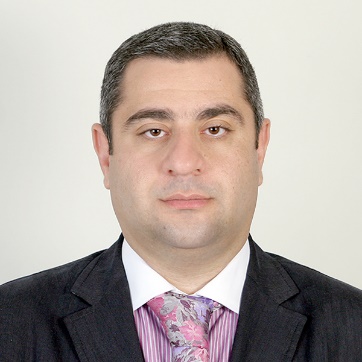           Բյուջետային գրասենյակի համակարգող փորձագետը՝ իրականացնում է Բյուջետային գրասենյակի փորձագետների աշխատանքի անմիջական համակարգումը, կազմակերպումը և վերահսկումը,պատրաստում է պետական բյուջեի նախագծի, պետական բյուջեի կատարման մասին տարեկան հաշվետվության և պետական բյուջեի կատարման (եռամսյակային) ընթացքի վերաբերյալ ՀՀ Կառավարության ներկայացրած տեղեկանքի ամփոփ նկարագրերը,տրամադրում է աջակցություն՝Ազգային ժողովի մշտական հանձնաժողովներին ծրագրային բյուջետավորման ներդրման և կատարելագործման աշխատանքներում,պատգամավորներին և խմբակցություններին բյուջետային առաջարկությունների ձևակերպման հարցում,տրամադրում է տեղեկատվություն պետական բյուջեի նախագծի, պետական բյուջեի կատարման ընթացքի վերաբերյալ՝ պետական կառավարման, պաշտպանության, հասարակական կարգի և դատական գործունեությանը բնագավառների վերաբերյալ (ֆինանսավարկային և բյուջետային, պետական-իրավական, պաշտպանության և ազգային անվտանգության    ոլորտների մշտական հանձնաժողովներ),կազմակերպում և անցկացնում է սեմինարներ, կլոր սեղաններ, դասընթացներ հանրային ֆինանսեների կառավարման, ներառյալ ծրագրային բյուջետավորման, բյուջետային գործընթացի բնագավառներում,տրամադրում է տեղեկատվություն Վերահսկիչ պալատի տարեկան, ընթացիկ հաշվետվությունների և եզրակացությունների վերաբերյալ: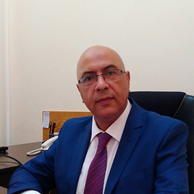 Փորձագետի գործունեության ոլորտներն են մակրոտնտեսական շրջանակը, պետական բյուջեի եկամուտներն ու  ծախսերը (ընդհանուր), ոչ ֆինանսական ակտիվների հետ գործառնությունները, արտաբյուջետային միջոցները, պետական բյուջեի դեֆիցիտը  և պետական պարտքը: Բյուջետային գրասենյակի փորձագետը՝ տրամադրում է աջակցություն՝Ազգային ժողովի մշտական հանձնաժողովներին ծրագրային բյուջետավորման ներդրման և կատարելագործման աշխատանքներում,պատգամավորներին և խմբակցություններին բյուջետային առաջարկությունների ձևակերպման հարցում,տրամադրում է տեղեկատվություն ՀՀ պետական պարտքի և հիմնական սոցիալ-տնտեսական ցուցանիշների, պետական բյուջեի նախագծի, պետական բյուջեի կատարման ընթացքի վերաբերյալ՝ արտաքին հարաբերությունների, սոցիալական պաշտպանության, գիտության, կրթության, մշակույթի և սպորտի բնագավառների վերաբերյալ (արտաքին հարաբերությունների, գիտության, կրթության, մշակույթի, երիտասարդության եւ սպորտի հարցերի ու առողջապահության եւ սոցիալական հարցերի մշտական հանձնաժողովներ):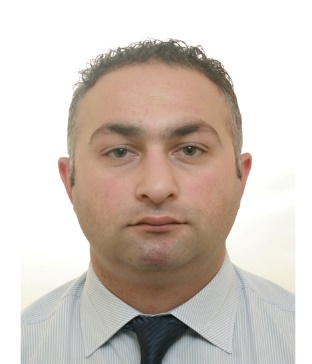 Փորձագետի գործունեության ոլորտներն են պետական բյուջեի եկամուտները, տնտեսական հարաբերությունները, շրջակա միջավայրի պաշտպանությունը և բնակարանային շինարարությունը, կոմունալ ծառայություններն ու առոջապահությունը:Բյուջետային գրասենյակի փորձագետը՝ տրամադրում է աջակցություն՝Ազգային ժողովի մշտական հանձնաժողովներին ծրագրային բյուջետավորման ներդրման և կատարելագործման աշխատանքներում,պատգամավորներին և խմբակցություններին բյուջետային առաջարկությունների ձևակերպման հարցում,տրամադրում է տեղեկատվություն ՀՀ պետական բյուջեի եկամուտների, տնտեսական հարաբերությունների, շրջակա միջավայրի պաշտպանության և բնակարանային շինարարության, կոմունալ ծառայությունների ու առոջապահության բնագավառների վերաբերյալ (Տնտեսական ոլորտի, ):